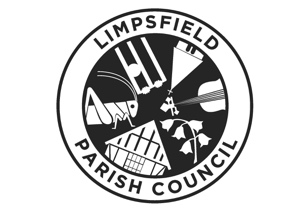 MINUTES of the LPC Finance Committee Meeting held on 18 October 2021 at 7.15PM, St Peter’s Parish OfficeAttending: Thomas Briggs (Chair), John Thompson, Mark Wilson, Ann Osborn, Sophie Martin (Clerk)Apologies for absenceBernie de Haldevang, Laila turnerDeclarations of InterestNoneBudget review 2021/22 and reserves statusEstimated carry forward balances, including allocation for 50% reserve and £10,000 playground decommissioning is approx. £41K assuming all known project expenditure is accounted for and paid and precept and CIL received. Total all accounts: £41,907 [post meeting amendment: £9600 had not been cashed – reserves forecast to carry forward therefore to be more in the region of £32300 – SM November 2021]General A/C: £21,639 [£11,000 – see above]; CIL: £14709; Chart £5,557. Overall, we have done well in terms of spending. Some potential projects have not been actioned, but we are happy with what the status shows in terms of outstanding balances but needs to be set out to highlight the outstanding monies to be paid this year against current balances.  SM to adjust and separate the projected end of FY carry forward balances and outstanding expenditure.  (See annex)Budget overview 2022/23 discussionPresentation of initial draft budget to start based on above carry over balances.  To note, if Bluehouse VAS and Community Orchard projects are not funded in 2021-22, these carry forward balances should have £1500 and £1000 added. All agreed need to make it as simple as possible removing notion of unapproved projects as creates confusion.  Agreed to keep maintenance budget – “LPC Assets Maintenance” separate to general running costs.  Need for decision regarding carry over funding allocation for second VAS Bluehouse Lane & Community Orchard water works. Will these projects happen? Decision to talk to the relevant community project organisers to let them know these will not carry over into another financial year (already have from 2020/21 to 2021/2). If and when there is a need, they can apply again. All agreed to put in Carpark reserve as key item removed from available project balances. £10K. Only discussed project items included: Footpaths £7200 and Village enhancement fund (CAAMP related expenditure) £10,000 which needs to be researched further and presented in terms of likely expenditure for Y1. Any other projects will be presented on case-by-case basis.All happy with draft with a few tweaks as discussed (see annex). AOBToo much time spent on finance at each meeting. We should not be discussing financial items in detail if they have already been circulated, seen and signed off by finance committee members.  TB to mention this at next PC meeting. SM to submit VAT claim. Precept – at this point we do not see justification for increase. 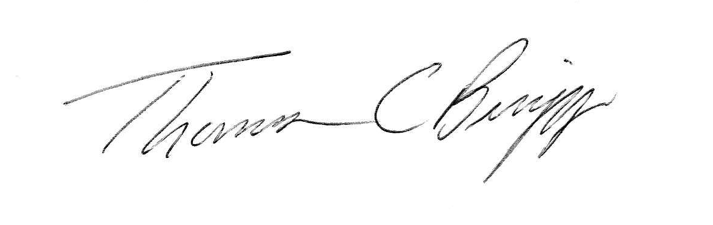 Thomas Briggs (Chair)LIMPSFIELD PARISH COUNCIL - DRAFT BUDGET 2022/23Limpsfield Parish Council Reserves / Budget Overview – as of end October 2021 for projected carry forward balancesLimpsfield Parish Council Reserves / Budget Overview – as of end October 2021 for projected carry forward balancesLimpsfield Parish Council Reserves / Budget Overview – as of end October 2021 for projected carry forward balancesLimpsfield Parish Council Reserves / Budget Overview – as of end October 2021 for projected carry forward balancesLimpsfield Parish Council Reserves / Budget Overview – as of end October 2021 for projected carry forward balancesLimpsfield Parish Council Reserves / Budget Overview – as of end October 2021 for projected carry forward balancesAccount Balances at: 31/10/2021ALLGEN EXPSCILLNPCHART £ CIL26,207.4352,418.3726,207.430.0015,866.35LNP 0.00Chart/Playground15,866.35General 52,418.37TOTAL94,492.1552,418.3726,207.430.0015,866.35less 50% Reserve16,657.5016,657.50Less Playground Decommissioning Reserve 10,000.0010,000.00Balance less Reserve67,834.6535,760.8726,207.430.005,866.35Projected Income 2021-22KnownO/S  GEN EXPSO/S  CILO/S  LNPO/S CHARTPrecept April 202116,658.00Precept October 202116,657.00CIL Revenue - Oct 216,994.25VAT Q1/21,726.16987.38515.27223.51Total42,035.41987.38515.270.00223.51Total Funds CURRENTLY Available FY 21-2236,748.2526,722.700.006,089.86APPROVED EXPENDITURE 2021-2022Approved General Expenditure  FY 21-22BUDGET  £ O/S  GEN EXPSO/S  CILO/S  LNPO/S CHARTRunning Costs19,903.808,500.820.000.000.00Section 137 / Grants2,000.00500.00Discretionary Items1,000.001,000.00Total Running Costs22,903.8010,000.820.000.000.00Approved Commitments carried over from FY 2020- 2021 BUDGET  £ O/S  GEN EXPSO/S  CILO/S  LNPO/S CHARTCommunity Orchard section 137 1,000.001,000.00Archiving Parish Records1,650.001,490.00Balance of CAAMP9,600.000.00Balance of CAAMP Comms project500.00468.00Bus Shelter Refurbishments5,759.000.00Second Bluehouse Lane VAS1,500.001,500.00Total FY 2021 outstanding approved commitments20,009.002,958.001,500.000.000.00FY 2021-2022 Approved ProjectsBUDGET  £ O/S  GEN EXPSO/S  CILO/S  LNPO/S CHARTFootpaths Phase Two5,540.00         2,413.06 0.00Parish Council Office Roof/Window Repair1,662.00Chart Orchard project2,000.00531.92Bridleway refurb Hookwood/Grub8,100.008,100.00LW / CR  maintenance pro rata for rest of 2021- 2022800.00800.00Xmas 2021 trees / lights etc.250.00250.00Grit bins and gritter machine etc.1,100.001,100.00Total FY 22 Approved Projects19,452.002,150.0010,513.060.00531.92Total Approved Spending for FY 21-22.   62,364.80Total Approved Spending for FY 21-22.   62,364.80Total Approved Spending for FY 21-22.   62,364.80Total Approved Spending for FY 21-22.   62,364.80Total Approved Spending for FY 21-22.   62,364.80Total Approved Spending for FY 21-22.   62,364.80Approved spending remaining FY21-22Total All A/CsGEN EXPSCILLNPCHARTApproved spending remaining FY21-2227,653.8015,108.8212,013.060.00531.92Projected balance of funds to carry forward to FY22/23Total All A/CsGEN EXPSCILLNPCHARTProjected balance of funds to carry forward to FY22/2341,907.0121,639.4314,709.640.005,557.94DRAFT LPC Budget 2022/2023 Available Funds£GENCILCHARTCarry-over of all unallocated funds from FY21/22 includes all accounts less 16658 Reserve & Chart reserve£41,907.01£21,639.43£14,709.64£5,557.94Precept 2022-2023£33,315.00£33,315.00Anticipated VAT return 2022-2033 (estimated)£2,000.00£2,000.00Other Contributions if known£0.00Anticipated CIL income 2022-2033 £0.00Reserve for Village parking£10,000.00£10,000.00Anticipated Balance of (known) Funds Available FY 21-22£67,222.01£46,954.43£14,709.64£5,557.94RUNNING (ADMIN) COSTS - General Exp account£GENCILCHARTAGM costs (refreshments & photocopies etc)£300.00£300.00Auditing - internal and external£650.00£650.00Clerical supplies (ink, plastic folders, storage folders etc)£250.00£250.00Communications: Publicity/Printing£1,200.00£1,200.00GDPR Compliance & ICO fee£250.00£250.00Insurance£1,100.00£1,100.00PO Box£280.00£280.00Room Hire - annual contribution to St Peters for Millennium Room /Parish Office £500.00£500.00Staff Costs & Related Tax and NIC plus Clerk Training £12,680.00£12,680.00Subscriptions & affiliations (SSALC/NALC & Surrey subs)£1,361.00£1,361.00Utilities - EDF electricity£300.00£300.00Website Hosting, Domain & DropBox annual fee£300.00£300.00Total Running Costs£19,171.00£19,171.00£0.00£0.00Running Cost Contingency£958.55£958.55£0.00£0.00TOTAL£20,129.55£20,129.55£0.00£0.00LPC Asset Maintenance Fund - includes village and chart orchard mowing, keys, plants for troughs, general maintenance and repairs of noticeboards, benches, phone box etc£3,000.00£3,000.00S137 - Regular or one-off local grants£1,500.00£1,500.00Other Grants - Councillor discretionary expenditure / miscellaneous expenses, community events£1,500.00£1,500.00Maintenance of Limpsfield Way & Cycle Route.£2,400.00£2,400.00Subtotal£8,400.00£8,400.00£0.00£0.00Total allocated expenditure£28,529.55£28,529.55£0.00£0.00Suggested spending / projects for 2022-23CAAMP related expenditure YEAR 1 (lamp post, bins, pavement, planters at traffic lights etc) "Village Enhancement Fund" £10,000.00£10,000.00Footpath upgrades 2022-2023 (CIL)£7,200.00£7,200.00£17,200.00£10,000.00£7,200.00£0.00Total projected spending £45,729.55£38,529.55£7,200.00£0.00Surplus/projected carry forward£21,492.46£8,424.88£7,509.64£5,557.94